MINUTESLIBERTY SELECTBOARDMarch 27, 2020     5:30 PMSelectboard Attendance:  Melinda Steeves, 1st SelectmanCarrie Peavey, 2nd SelectmanExcused:       Henry Hall, 3rd Selectman due to health precautionsTown Officials:  EMA Director Elise BrownGuest(s):  None.Open Meeting:  5:30 PM (closed to the public due to Coronavirus - COVID-19 - situation)New BusinessEmergency Food boxes:  The Selectboard discussed how to best meet anticipated food needs of Liberty residents.  It was noted that food pantries can ask FEMA for assistance.  A questionnaire will be developed to find out more specifically the needs.  Following the discussion, Selectman Steeves moved and Selectman Peavey seconded approval of up to $2,000 weekly from the COVID-19 account to be reevaluated May 1, 2020. Unanimous.Other:  None.Adjournment:  6:02 PMRespectfully submitted from transcription,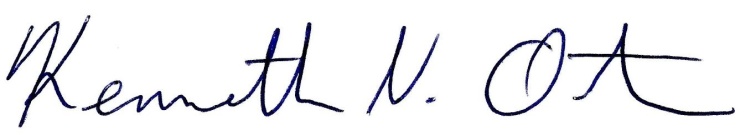 Kenn OrtmannTown Administrator